                            Knowledge Organiser 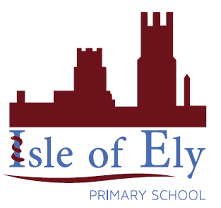                     Year 2 - Spring Term B                      Ancient Egyptian Art 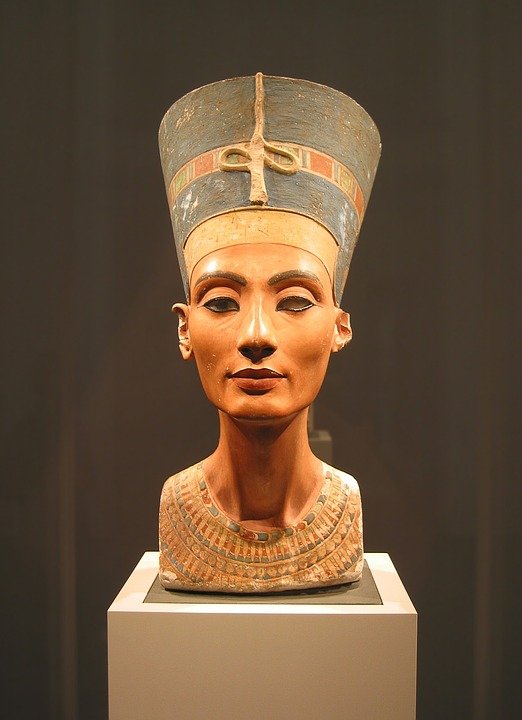 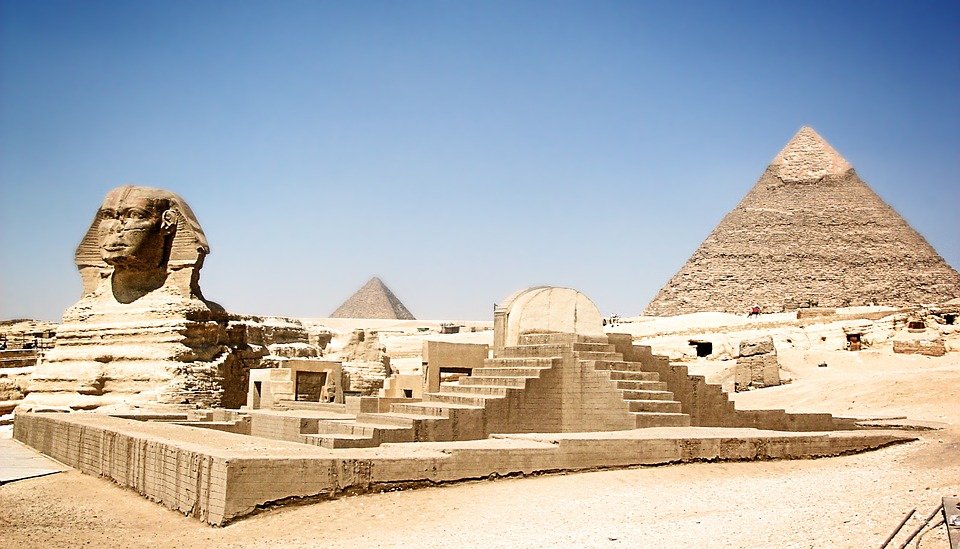 Vocabulary Vocabulary Ancient EgyptAn ancient civilisation which grew along the River Nile, in the country we now call Egypt. SphinxA mythical creature with the head of a man and the body of a lionThe Great SphinxThe Great Sphinx of Giza is a limestone statue of a reclining sphinx, a mythical creature that comprises a lion's body with a pharaoh's head.BustA sculpture of a person’s head, shoulders and chestThe Bust of NefertitiA sculpture of a Queen Nefertiti’s head, shoulders and chestmeaningColours used in ancient Egyptian artwork may have meaning. 